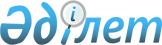 Өркендеу ауылындағы көшелер атауын өзгерту туралыАқмола облысы Қорғалжын ауданы Амангелді ауылдық округі әкімінің 2009 жылғы 16 шілдедегі № 7 шешімі. Ақмола облысы Қорғалжын ауданының Әділет басқармасында 2009 жылғы 11 тамызда № 1-15-128 тіркелді

      "Қазақстан Республикасындағы жергілікті мемлекеттік басқару және өзін-өзі басқару туралы" 2001 жылғы 23 қаңтардағы Заңының 35 бабының 2 тармағына, «Қазақстан Республикасының әкімшілік-аумақтық құрылысы туралы» 1993 жылғы 8 желтоқсандағы Қазақстан Заңының 14 бабының 4) тармақшасына және жергілікті халықтың пікірін ескере отырып, Амангелді ауылдық округінің әкімі ШЕШІМ ЕТТІ:



      1. Өркендеу ауылындағы көшелер атауы өзгертілсін:

      Дружба көшесі – Абай көшесіне

      Заречный көшесі – Мадин Рақымжан көшесіне

      Ақсарай көшесі – Үлебай көшесіне

      Студенческая көшесі – Құлтума көшесіне



      2.Осы шешімнің орындалуын бақылауды өзіме қалдырамын.



      3.Осы шешім Қорғалжын ауданы әділет басқармасында мемлекеттік тіркеуден өткен күннен бастап күшіне енеді және ресми жарияланған күннен бастап қолданысқа енгізіледі.      Ауыл округінің

      әкімі                                      И.Мамираимов      КЕЛІСІЛДІ:      Қорғалжын ауданының

      мәдениет және

      тілдерді дамыту бөлімі»

      мемлекеттік мекемесінің

      бастығы                                    Г.К.Сыздыкова
					© 2012. Қазақстан Республикасы Әділет министрлігінің «Қазақстан Республикасының Заңнама және құқықтық ақпарат институты» ШЖҚ РМК
				